FLARE-12/LEDW6D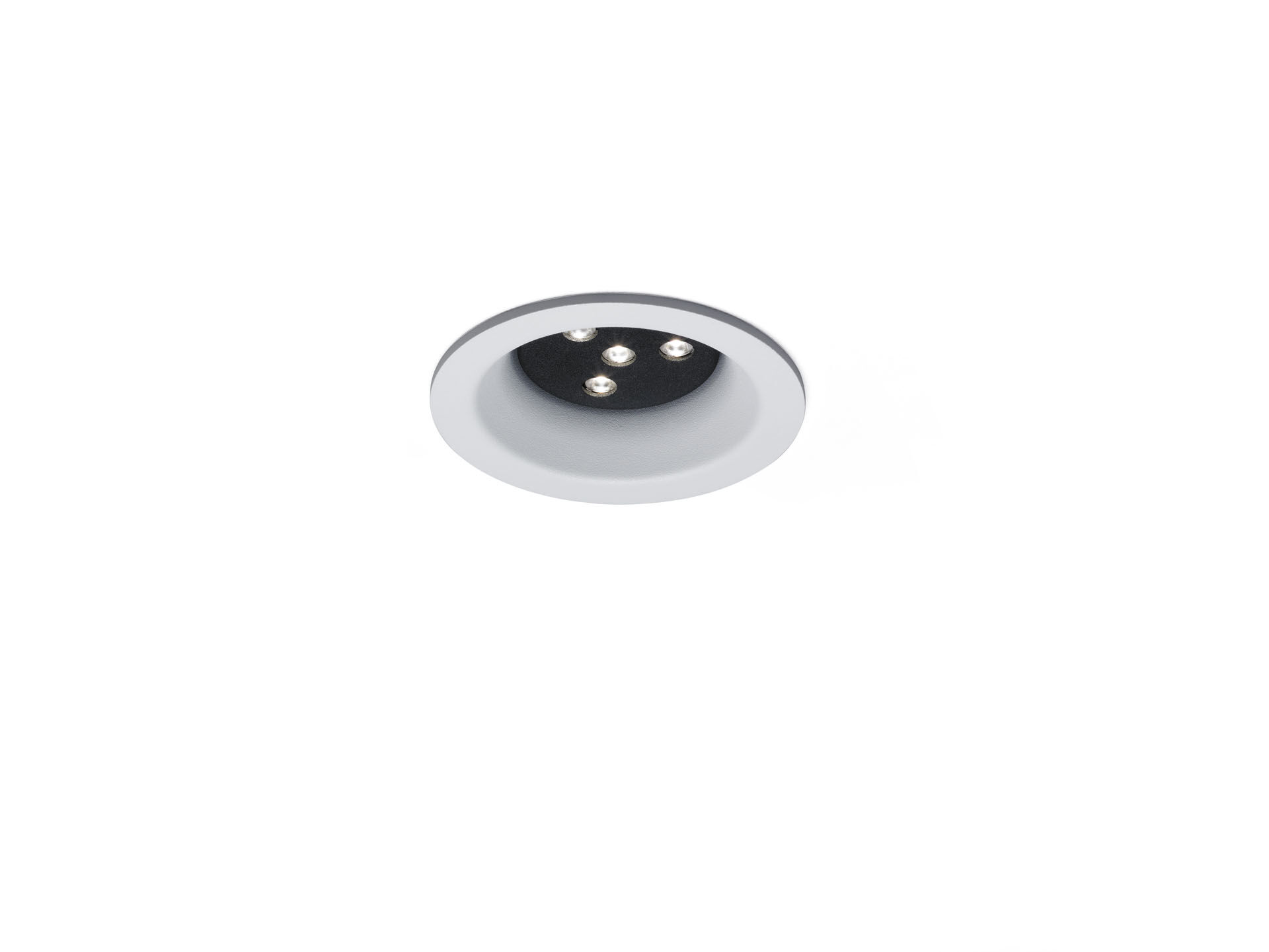 Architectural spot light.Led+lens™ flare optics, polycarbonate (PC) lens, fixed wide-angle light distribution.White trim (RAL9003) and black (RAL9005) inner part; other colour combinations possible on demand.Dimensions: Ø 98 mm x 63 mm.Ceiling cut-out: Ø 81 mm.Luminous flux: 740 lm, Luminous efficacy: 99 lm/W.Power: 7.5 W, DALI dimmable.Frequency: 50-60Hz AC.Voltage: 110-240V.Electrical isolation class: class II.LED with very good light maintenance; at 50000 hrs the luminaire retains 98% of it's initial flux (Tq=25°C).Correlated colour temperature: 3000 K, Colour rendering ra: 80.Standard deviation colour matching satisfy 3 SDCM.Injection-moulded aluminium housing, .IP protection level: IP20.5 years warranty on luminaire and driver.Certifications: CE.Luminaire with halogen free leads.The luminaire has been developed and produced according to standard EN60598-1 in a company that is ISO9001 and ISO14001 certified.